Tuesday 2nd FebruaryLI: Using question marksThis Wednesday we will be having our Victorian Day experience. As part of the session we will get the opportunity to ask questions. To be ready, write out some questions to ask Ma’am.First can you find the question word in these sentences?Who were the Victorians?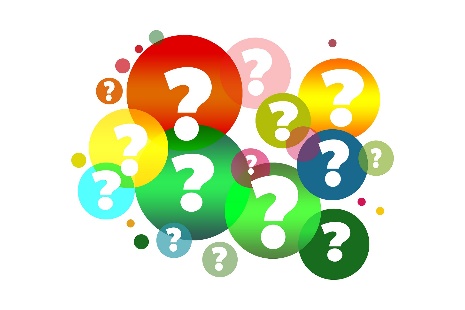 Where did Queen Victoria live?What is the name of Victoria’s husband?How old was Victoria when she became queen?Why did Victoria wear black? Now use these words to create some questions of your own.________________________________________________________________________________________________________________________________________________________________________________________________________________________________________________________________________________________________________________________________________________________________________________________________________________________________________________________________________________________________________________________________________________________________________________________________________________________________________________________________________________________________________________________________________________________________________________________________________________________